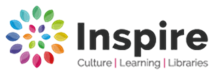 Mobile Library visits for 2024 Any enquires please contact: Ask Inspire 01623 677 200 or Email: worksop.library@inspireculture.org.ukWebsite inspireculture.org.ukDay: WednesdayDay: WednesdayMobile: North Mobile: North Mobile: North  Route:7 Worksop - Blyth-Rhodesia - Shireoaks Route:7 Worksop - Blyth-Rhodesia - ShireoaksJan 3rd  Jan 31stJan 31stFeb 28th Mar 27th Mar 27th Apr 24th May 22nd June 19th June 19th July 17th Aug 14th Aug 14th Sept 11th Oct 9th Nov 6th Nov 6th Dec 4th  Jan 29th 2025Jan 29th 2025Stop No.LocationStop Name Arrive Depart12WorksopLarwood/Longhurst9.4510.1534WorksopBusy Bees Nursery-Celtic Point 10.2010.4056Red Hart Hotel – Car Park12.0012.3078Tylden Road/Marjorie Street14.0014.309Shireoaks82 Shireoaks Road14.4014.5010ShireoaksVillage Hall14.5515.1511ShireoaksCornwall Road/York Place15.2015.3012ShireoaksWoodside Road/Elmtree Close15.3515.45